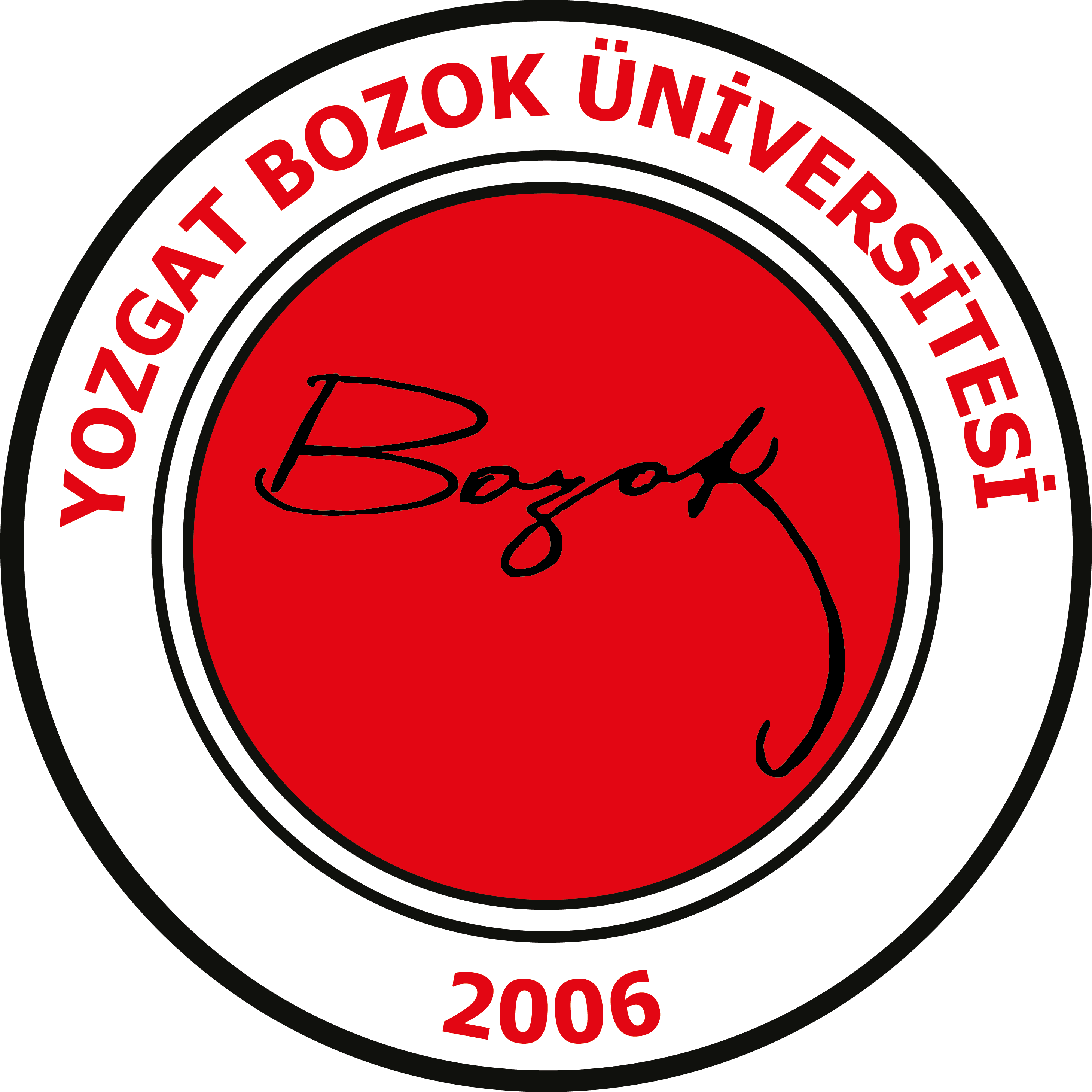 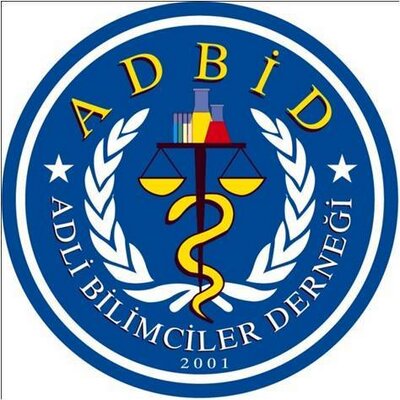 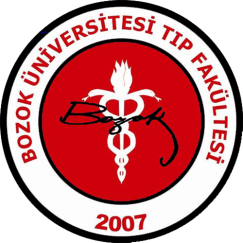 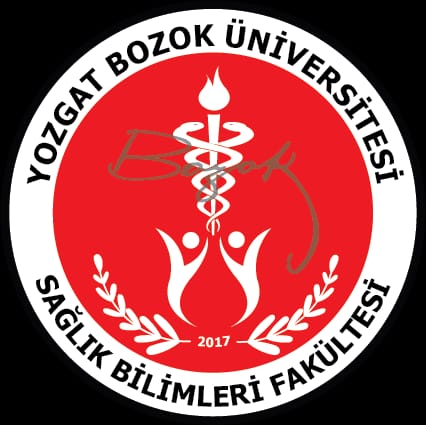 *Kurul üyeleri soyada göre alfabetik sıraya dizilmiştir.09.30-10.00             AÇILIŞ KONUŞMALARIOturum IOturum Başkanı: Prof. Dr. Ferit ÇİÇEKÇİOĞLU (YOBÜ Tıp Fak.)10.00-10.30Nedir Bu Adli BilimlerKonuşmacı: Prof. Dr. İ. Hamit HANCI (AÜ Tıp Fak.)Oturum IIOturum Başkanı: Dr. Öğr. Ü. Mehmet CANİKLİOĞLU (YOBÜ Tıp Fak.)                               Dr. Öğr. Ü. Gülay YILMAZ (YOBÜ SBF)10.30-11.00Adli Bilimlerde Adli Kimya İncelemeleriKonuşmacı: Yücel DENER (Sağlık Bakanlığı)11.00-11.15ARAOturum IIIOturum Başkanı: Doç. Dr. Ayşe Yeşim GÖÇMEN (YOBÜ Tıp Fak.)                               Dr. Öğr. Ü. Gökçen AYDIN AKBUĞA (YOBÜ SBF) 11.15-11.45Adli ToksikolojiKonuşmacı: Doç. Dr. Neslihan GÜRBÜZ (GÜ Tıp Fak.)Oturum IVOturum Başkanı: Prof. Dr. Hasan EKİM (YOBÜ Tıp Fak.)                               Doç. Dr. Meral EKİM (YOBÜ SBF)11.45-12.15Adli KozmetolojiKonuşmacı: Prof. Dr. L. Didem KOZACI (AYBÜ Tıp Fak.)12.15-13.30YEMEK Oturum V Oturum Başkanı: Prof. Dr. Muhammet Fevzi POLAT (YOBÜ Tıp Fak.)                               Dr. Öğr. Ü. Ayşen CANİKLİOĞLU (YOBÜ Tıp Fak.)13.30-14.00Adli Eczacılıkta Kimyasal İncelemelerKonuşmacı: Prof. Dr. Göknur AKTAY (İÜ Emekli Öğretim Üyesi, Adli Bilimciler Der.)Oturum VI Oturum Başkanı: Prof. Dr. Yalçın ARAL (YOBÜ Tıp Fak.)                               Dr. Öğr. Ü. Dilek EFE ASLAN (YOBÜ SBF)14.00-14.30Kimyasal ve Biyolojik SilahlarKonuşmacı: Prof. Dr. Levent KENAR (SBÜ KBRN AD)14.30-14.45ARAOturum VIIOturum Başkanı: Prof. Dr. Sevinç POLAT (YOBÜ SBF.)                               Dr. Öğr. Ü. Ayşe ŞENER TAPLAK (YOBÜ SBF)14.45-15.15Adli BiyokimyaKonuşmacı: Prof. Dr. Muhammet Fevzi POLAT (YOBÜ Tıp Fak.)15.15-15.45Adli Kimya ve HukukKonuşmacı: Av. Alp ASLAN (Patent ve Marka Vekili)Oturum VIIIOturum Başkanı: Dr. Öğr. Ü. Rukiye HÖBEK AKARSU (YOBÜ SBF)                               Dr. Nevin CAVLAK (YOBÜ Tıp Fak.)                               15.45-16.15Hastalardan Biyolojik Örnek Alımı Esnasında Yaşanacak Adli Sorunlarda Hemşirenin YükümlülükleriKonuşmacı: Dr. Öğr. Ü. Betül KUŞ (YOBÜ SBF)16.15-16.30KAPANIŞSEMPOZYUM ONURSAL BAŞKANIProf. Dr. Ahmet KARADAĞYOZGAT BOZOK ÜNİVERSİTESİ REKTÖRÜSEMPOZYUM BAŞKANLARIProf. Dr. Muhammet Fevzi POLATYOZGAT BOZOK ÜNİVERSİTESİ TIP FAKÜLTESİ TIBBİ BİYOKİMYA ADProf. Dr. İ. Hamit HANCIANKARA ÜNİVERSİTESİ TIP FAKÜLTESİ ADLİ TIP ADADLİ BİLİMCİLER DERNEĞİ BAŞKANIProf. Dr. Sevinç POLATYOZGAT BOZOK ÜNİVERSİTESİ SAĞLIK BİLİMLERİ FAKÜLTESİDÜZENLEME KURULU ÜYELERİProf. Dr. Yalçın ARAL (Yozgat Bozok Üniversitesi Tıp Fakültesi)Prof. Dr. Göknur ATAY (İnönü Üniversitesi Emekli Öğretim Üyesi, Adli Bilimciler Derneği)Prof. Dr. Ferit ÇİÇEKÇİOĞLU (Yozgat Bozok Üniversitesi Tıp Fakültesi)Prof. Dr. Hasan EKİM (Yozgat Bozok Üniversitesi Tıp Fakültesi)Prof. Dr. İ. Hamit HANCI (Ankara Üniversitesi Tıp Fakültesi)Prof. Dr. Levent KENAR (Sağlık Bilimleri Üniversitesi Kimyasal, Biyolojik, Radyolojik, Nükleer AD)Prof. Dr. L. Didem KOZACI (Yıldırım Beyazıt Üniversitesi Tıp Fakültesi)Prof. Dr. Muhammet Fevzi POLAT (Yozgat Bozok Üniversitesi Tıp Fakültesi)Prof. Dr. Sevinç POLAT (Yozgat Bozok Üniversitesi Sağlık Bilimleri Fakültesi)Doç. Dr. Meral EKİM (Yozgat Bozok Üniversitesi Sağlık Bilimleri Fakültesi)Doç. Dr. Ayşe Yeşim GÖÇMEN (Yozgat Bozok Üniversitesi Tıp Fakültesi)Doç. Dr. Neslihan GÜRBÜZ (Gazi Üniversitesi Adli Tıp Fakültesi Toksikoloji AD)Dr. Öğr. Ü. Gökçen AYDIN AKBUĞA (Yozgat Bozok Üniversitesi Sağlık Bilimleri Fakültesi)Dr. Öğr. Ü. Dilek EFE ASLAN (Yozgat Bozok Üniversitesi Sağlık Bilimleri Fakültesi)Dr. Öğr. Ü. Ayşen CANİKLİOĞLU (Yozgat Bozok Üniversitesi Tıp Fakültesi)Dr. Öğr. Ü. Mehmet CANİKLİOĞLU (Yozgat Bozok Üniversitesi Tıp Fakültesi)Dr. Öğr. Ü. Rukiye HÖBEK AKARSU (Yozgat Bozok Üniversitesi Sağlık Bilimleri Fakültesi)Dr. Öğr. Ü. Betül KUŞ (Yozgat Bozok Üniversitesi Sağlık Bilimleri Fakültesi)Dr. Öğr. Ü. Ayşe ŞENER TAPLAK (Yozgat Bozok Üniversitesi Sağlık Bilimleri Fakültesi)Dr. Öğr. Ü. Gülay YILMAZ (Yozgat Bozok Üniversitesi Sağlık Bilimleri Fakültesi)Dr. Nevin CAVLAK (Yozgat Bozok Üniversitesi Tıp Fakültesi)Av. Alp ASLAN (Patent ve Marka Vekili)Yücel DENER (Sağlık Bakanlığı)